Муниципальное общеобразовательное казённое учреждение средняя общеобразовательная школа пгт Лальск Лузского муниципального округа Кировской областиИсследовательская работа по теме«ПАВЛУШКОВА ЕЛИЗАВЕТА СТЕПАНОВНА - 
учитель, воспитатель, краевед, 
участница Великой Отечественной войны»Номинация «Педагоги в солдатских шинелях»Выполнила ученица 5 класса МОКУ СОШ пгт ЛальскФетюкова Дарья, 12 летруководитель: Зимирева Н.Б.классный руководительЛальск 2023Оглавление.Введение …………………………………………………………………2-3Основная частьЛиза Старостина……………………………………………...…………4Радист-шифровальщик……………………………………………….4-5Учитель, воспитатель, краевед………………………………..……..5-6 Результаты исследований и их обсуждение…………………………….6  Выводы, практические рекомендации и перспективы дальнейшей работы…………………………………………………………………...……6Список использованных источников информации……………………....7Приложение………………………………………………..………...….8-10ВведениеВеликая Отечественная война - важная, и скорбная страница в истории России. Война стала суровым испытанием для советского народа, в том числе и для учителей. Все мы привыкли видеть учителей с указками в руках. Очень трудно вообразить, что представители этой самой гуманной профессии могут сменить указку на автомат. В годы Великой Отечественной войны немало педагогов воевало на фронте. Учителя – ветераны, как много общего в их фронтовых биографиях! 17 - 20 - летние, они уходили на фронт из школ вместе со своими учениками и их родителями. Учителя в боях показывали пример отваги, мужества, воинского мастерства, находчивости и смекалки. Но и в самых сложных боевых обстоятельствах учитель, ставший солдатом, оставался педагогом-воспитателем, словом и делом воодушевлял бойцов на подвиги, учил искусству побеждать врага. Вряд ли найдется такой участок фронта, такое сражение Великой Отечественной войны, среди активных участников которого не было бы учителей. Гордостью дивизий и полков, батальонов и рот были на фронтах многие учителя!Актуальность темы: в настоящее время на Лальской земле не осталось в живых ни одного учителя – участника ВОВ. Поэтому важно собрать весь материал об этих людях, чтобы наши потомки знали и гордились ими. Цель: показать мужество, героизм, любовь к Родине, значимость ветеранов-педагогов в воспитании подрастающего поколения.Задачи1. Исследовать жизненный путь учителя Павлушковой (Старостиной) Елизаветы Степановны в военный и послевоенный период, продолжая дело выпускников нашей школы Богдановой Ксении, Поповой Екатерины.2.Выявить  роль в формировании личности в процессе педагогической деятельности.
3. Изучить воспоминания о Павлушковой Е.С. 
4. Систематизировать и обобщить материал.

Объект исследования: Учителя – фронтовики Лальской школы.

Предмет исследования: боевой путь и педагогическая деятельность учителя - фронтовика Лальской школы.

Основные методы исследования:
1.Беседы с работниками Лальской городской Библиотеки.2.Анализ источников и литературы.
3.Составление исторической карты боевого пути.
4. Обработка результатов исследований.Значимость работы:Сохранение памяти об учителях – фронтовиках школы. Привлечение внимания учащихся к истории своей малой родины.Имена учителей –фронтовиков должны навсегда остаться в летописи нашей школы, села, в нашей памяти и в нашем сердце.
Практическое применение результатов исследования: Результаты исследования могут применяться на классных часах, на уроках истории, на общешкольных мероприятиях.
Лиза Старостина.Лиза Старостина родилась в Лальске. Отец Елизаветы Степановны - Старостин Степан Алексеевич, сапожных дел мастер в годы раскулачивания был сослан в Архангельск, но до места так и не доехал, заболел и умер. Мать - Александра Васильевна, домохозяйка, оставшись одна, воспитывала троих детей. У Елизаветы Степановны были 2 сестры: Анна и Нина. Лиза с детства не была избалована. Такие черты характера, как доброта, отзывчивость, трудолюбие присущи ей с малых лет. После окончания школы Елизавета Степановна поступила в Ленинградский текстильный институт им. С.М. Кирова, но, проучившись там месяц, затосковала и вернулась на родину. В предвоенном 1940/41 учебном году ей довелось быть учителем Луково - Прислонской начальной школы, Грибошинской начальной школы, а, так же учителем начальных классов в Н-Лальской семилетней школе. В октябре 1941года она переведена воспитателем детсада в Лальск.Радист-шифровальщикВ начале Великой Отечественной войны Лиза поступает на курсы морзистов-телеграфистов. В июле 1942 года  - была призвана в армию. Бойкая, общительная, немного знавшая немецкий язык девушка направлена в Московскую спецшколу, где прошла двухмесячную парашютную подготовку и получила специальность радиста-шифровальшика. В апреле 1943 года Елизавета Степановна была направлена в партизанскую бригаду особого назначения им. В.И.Ленина, действующую в оккупированной Белоруссии. Была радисткой в бригаде, обеспечивала связь с Москвой. После освобождения Белоруссии, получила отпуск , затем снова вернулась на фронт – и уже до Победы. Эта хрупкая женщина вместе с партизанской бригадой совершила 800-километровый переход по болотам в тылу врага, неся на себе рацию весом 5 кг. Партизанка Лиза перенесла все тяготы партизанской жизни в белорусских лесах, участвовала во всех рейдах и операциях.Учитель, воспитатель, краевед.После войны Елизавета Степановна работала в Белоруссии в посёлке Желудок Гродненской области секретарём районной газеты «За Родину», потом в Желудокском райфо старшим бухгалтером отдела выдачи пособий многодетным и одиноким матерям. В ноябре 1946 года, вернувшись домой, Елизавета Степановна почти 18 лет работала в детском доме, сначала пионервожатой, потом воспитателем. В Лальске нашла свою судьбу - вышла замуж за немолодого уже учителя истории и географии Ивана Степановича Павлушкова. В 1953 году она поступила в Кировский государственный педагогический институт им. Ленина и через 5 лет получила специальность « учитель географии».  1964 году после расформирования детского дома преподавала биологию и географию в Таврической восьмилетней школе, вела огромную туристскую и краеведческую работу. Будучи на пенсии Елизавета Степановна вместе с мужем Иваном Степановичем вела активную работу в Совете ветеранов. Эта энергичная, умная, интеллигентная женщина всегда была в гуще событий, прививала любовь к книге и чтению у своих воспитанников, выступала на встречах с учащимися школ. Имеет награды: «Партизану ВОВ» (100796), За поеду над Германией» (036447), Орден Отечественной войны II степени.
     Распоряжением администрации Лальского городского поселения Лузского района Кировской области от 24.03.2010 года №44  Лальской детской библиотеке было присвоено имя Ивана Степановича и Елизаветы Степановны Павлушковых.2 марта 2022 исполось 95 лет со дня рождения Елизаветы Степановны Павлушковой. Среди жителей Лальска фамилия Павлушковых – одна из самых старинных и богатых своей историей. Первое упоминание о Павлушковых в архивных документах относится к 1622 году. И сейчас эта фамилия пока не забыта, хотя никого из этого рода в Лальске не осталось. Да и сама фамилия – лишь на вывеске и в документах Лальской городской библитеки. И в благодарной памяти жителей Лальска.Результаты исследований и их обсуждениеПродолжить собирать материал про учителей – участников Великой Отечественной войны мне предложила мой классный руководитель Н.Б. Зимирева. В дальнейшем планирую продолжить работу над этой темой, собрать более подробные сведения про других учителей – фронтовиков. Попытаюсь найти родственников учителей, недостающие фото, чтобы сохранить память о подвиге народа.Выводы, практические рекомендации и перспективы дальнейшей работыВ ходе работы я узнала,  как работали школы в годы войны. Начала собирать сведения об учителях Лальской школы, принимавших участие в ВОВ. Решила первым делом собрать сведения о Павлушковой Елизавете Степановне, потому что Лальская детская библиотека носит её имя. Планирую собрать сведения про всех учителей – фронтовиков, чтобы оформить стенд в школьном музее «Память». Данные материалы можно будет использовать для проведения классных часов. Список использованных источников информацииМатериалы Лальской детской библиотекой им.ПавлушковыхИмена в истории Лальска: краеведы Павлушковы // Из жизни малого города. Сборник материалов 9,13 и 14 краеведческих чтений – Лальск 2017 год,с.47https://pamyat-naroda.su/awards/anniversaries/1515095371https://pamyat-naroda-ru.ru/?s=https://obd-memoriala.ru 
Приложение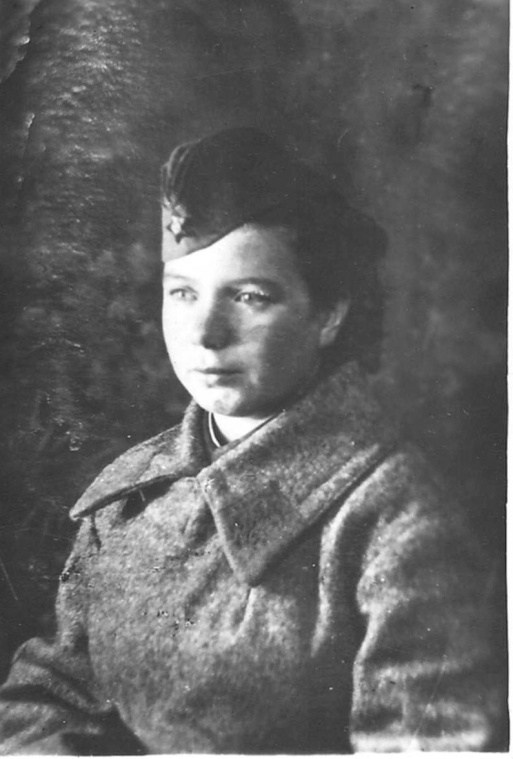 Павлушкова (Старостина) Елизавета Степановна. Фронтовое фото.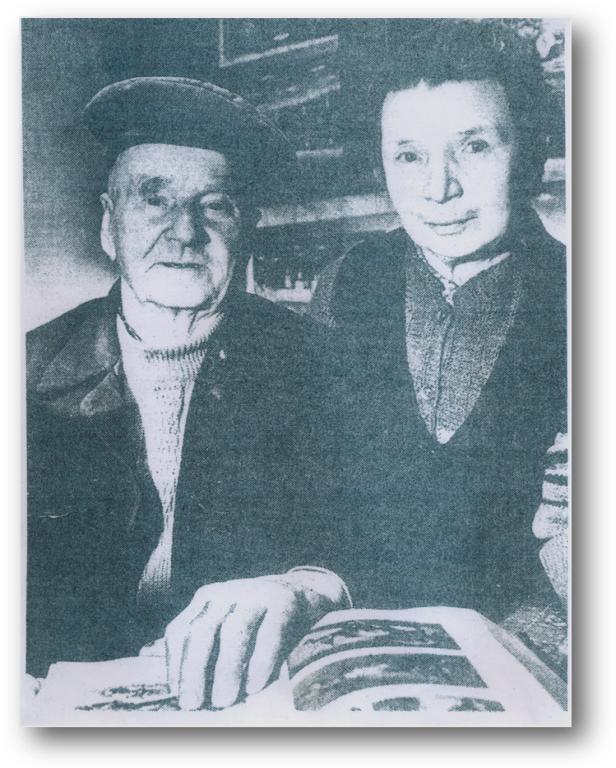 Павлушковы Елизавета Степановна и Иван Степанович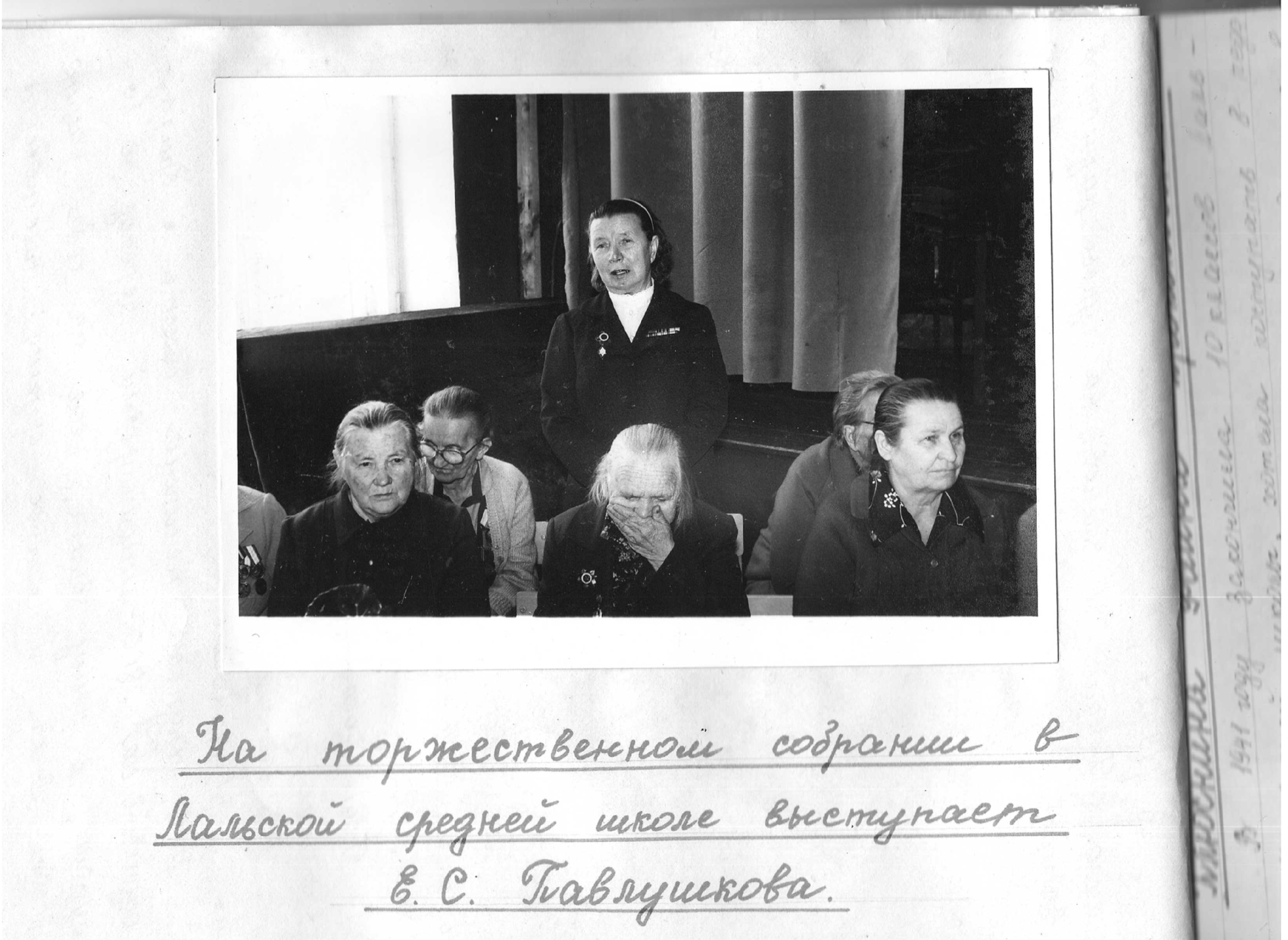 Павлушкова Е.А. (в центре) на встрече ветеранов ВОВ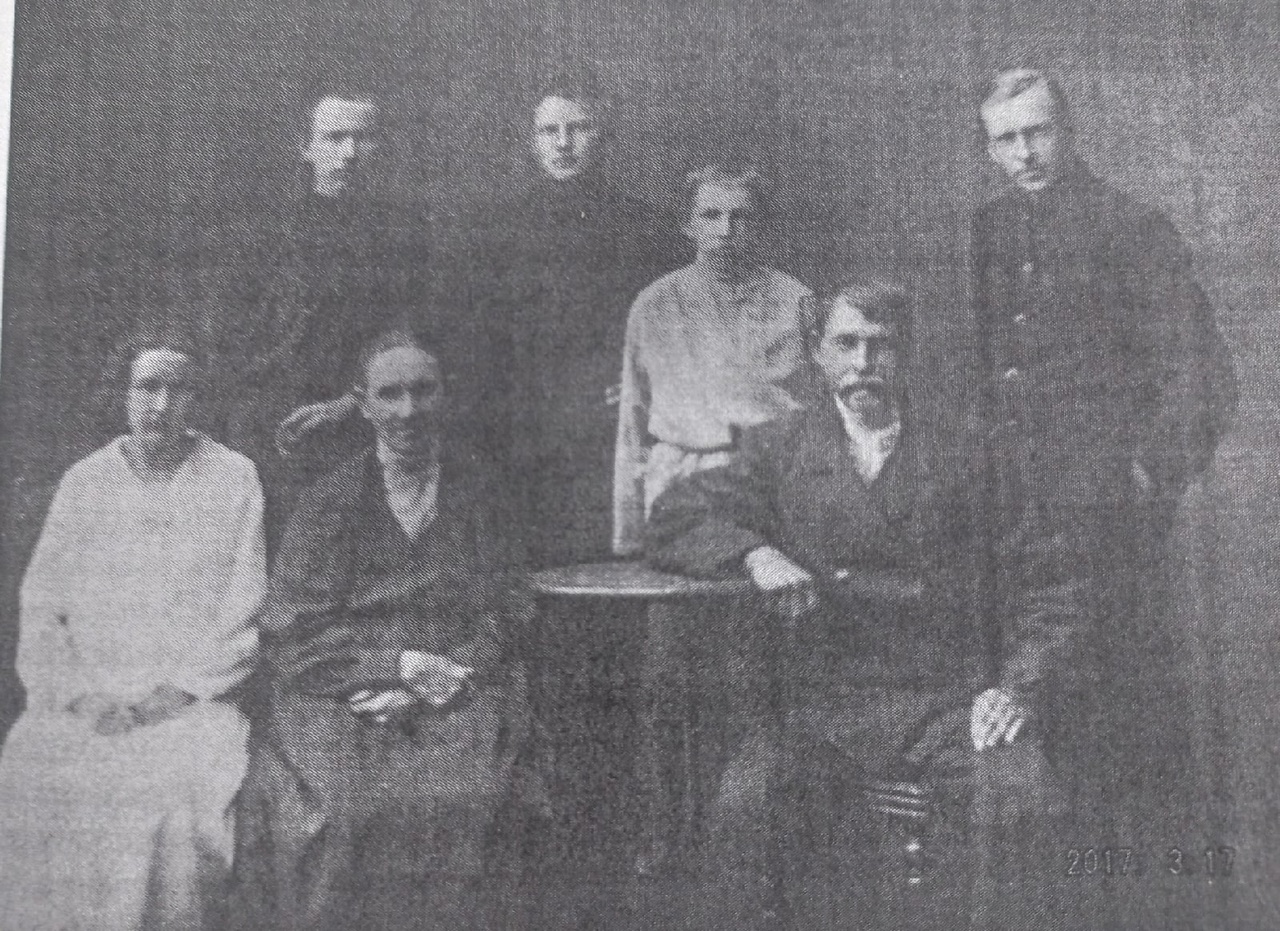 Семья Павлушковых 1926 годУшел на фронт и молодой учитель,
Вчера еще стоявший возле парт.
Надев на плечи рядового китель,
Сменил указку на тяжелый автомат.